V Hradci Králové 1. 2. 2023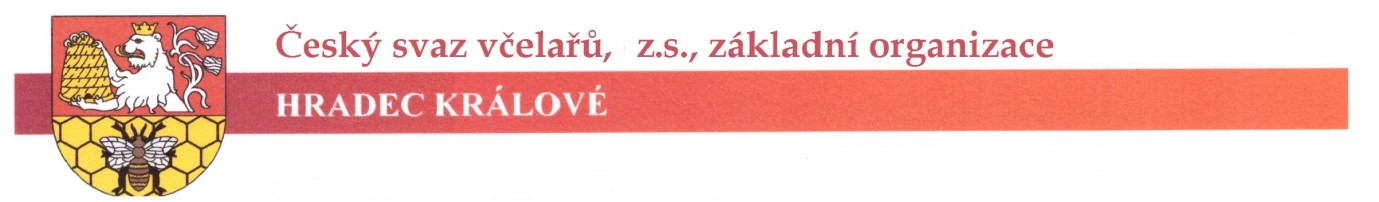 Vážení pedagogičtí pracovníci,stejně jako v předchozích pěti ročnících připravujeme i letos pro školy a školky Interaktivní naučné dopoledne v Zahradě léčivých rostlin Farmaceutické fakulty UK. Akci plánujeme na pondělí 26. 6. 2023 od 9 do 13 hodin v Zahradě léčivých rostlin Farmaceutické fakulty UK v Hradci Králové, Botanická ulice (vedle Pajkrovy flošny).Připravujeme pro Vás následující program:• Včelaři na několika stanovištích představí svou práci a budou hovořit o životě včel • Odborní pracovníci z Farmaceutické fakulty UK připraví soutěž v poznávání léčivek a komentovanou prohlídku sbírkového skleníku• Zástupci PEFC a Městských lesů Hradec Králové budou povídat o lesních ekosystémech a respektu k přírodě• Členové Místního akčního plánu vzdělávání II na území ORP Hradec Králové připraví pro děti tematickou soutěž• Pracovníci Záchranné stanice ptáků z Jaroměře představí své svěřence• Program svým vystoupením obohatí žáci základních a mateřských škol v Hradci Králové• Pro všechny dětské návštěvníky bude připraveno drobné občerstvení, výukové materiály i pan zmrzlinář, který měl v loňském roce velký úspěchPřihlášky na akci nebo případné dotazy a připomínky nám zašlete na e-mail radim.kupka@comex.cz nejpozději do 28. dubna 2023.Předem děkujeme.S pozdravemIng. Radim Kupka, ČSV, z.s., základní organizace Hradec Králové, telefon: 776 100 321aIng. Anežka Chlebková, vedoucí Zahrady léčivých rostlin Farmaceutické fakulty Univerzity Karlovy v Hradci Králové